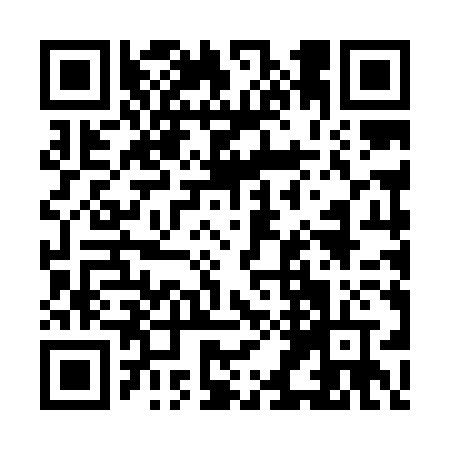 Prayer times for Sabbath Day Point, New York, USAMon 1 Jul 2024 - Wed 31 Jul 2024High Latitude Method: Angle Based RulePrayer Calculation Method: Islamic Society of North AmericaAsar Calculation Method: ShafiPrayer times provided by https://www.salahtimes.comDateDayFajrSunriseDhuhrAsrMaghribIsha1Mon3:275:1712:585:048:3910:282Tue3:285:1712:585:048:3910:283Wed3:295:1812:585:048:3910:274Thu3:305:1812:595:048:3910:275Fri3:315:1912:595:048:3810:266Sat3:325:2012:595:048:3810:257Sun3:335:2012:595:048:3710:258Mon3:345:2112:595:048:3710:249Tue3:355:2212:595:048:3710:2310Wed3:365:231:005:048:3610:2211Thu3:385:241:005:048:3610:2112Fri3:395:241:005:048:3510:2013Sat3:405:251:005:048:3410:1914Sun3:415:261:005:048:3410:1815Mon3:435:271:005:048:3310:1716Tue3:445:281:005:048:3210:1617Wed3:455:291:005:048:3210:1418Thu3:475:301:005:048:3110:1319Fri3:485:311:005:038:3010:1220Sat3:505:311:005:038:2910:1021Sun3:515:321:015:038:2810:0922Mon3:535:331:015:038:2710:0823Tue3:545:341:015:028:2610:0624Wed3:565:351:015:028:2510:0525Thu3:575:361:015:028:2410:0326Fri3:595:371:015:018:2310:0227Sat4:005:381:015:018:2210:0028Sun4:025:401:015:018:219:5829Mon4:035:411:015:008:209:5730Tue4:055:421:005:008:199:5531Wed4:075:431:005:008:189:53